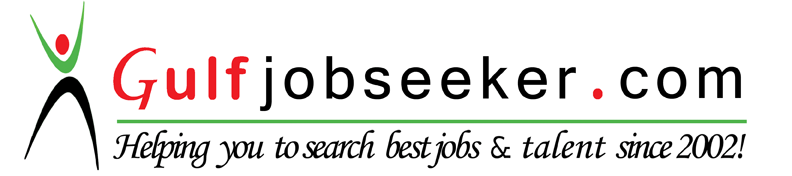 Contact HR Consultant for CV No: 338393E-mail: response@gulfjobseekers.comWebsite: http://www.gulfjobseeker.com/employer/cvdatabasepaid.php 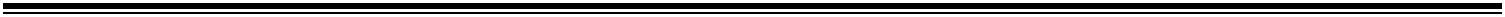 Job Objective: To be a part of creative, dynamic and growing professional organization, which provides opportunities to accelerate and enhance my career growth, using my skills experience and dedication and thus contributing towards company growth objectives.Academic Qualification:MBA(Logistics & Supply Chain Management)-Bharathiar University(2014 –Pursuing)MBA(Supply Chain Operation Management) -Tamil Nadu University, India (2010-2013)B.Pharmacy (Bachelor of Pharmacy)- Annamalai University, India (1997-2001)Professional Qualification:Master Certificate in Operation Management– Master class management Institute, California, USA.(2014)Advanced Learning Certificate of “Understanding Supply chain Ecosystem’s” – Alison Institute,Galway,Ireland.(2014)Master Certificate of Management Skills & Leadership development – Master class management Institute, California, USA.(2014)Post Graduate Diploma in Material Management– Annamalai University, India.(2011- 2014).Certificate of Strategic Managing Supplier Performance- Next Level Purchasing Institute, Moon Township,PA,USA(2013)Certificate in Managing Supplier Performance –Next Level Purchasing, Moon Township, PA, USA.(2011)Post Graduate Diploma in Hospital, Pharmacy Practice & Drug Store Managements - Annamalai University, India.(2009).Certificate  in  Warehousing  and  Distribution  Management  -   Career  Supply  ChainAcademy, Dubai, UAE(2009)	Certified International Supply Chain Manager - IPSCMI (International	Purchase &Supply Chain Management Institute, Delaware, USA.(2009)Certified International Supply Chain Management Professional - IPSCMI (International Purchase & Supply Chain Management Institute, Delaware, USA.(2008)Certificate in Logistics & Supply Chain Management – Career Supply Chain Academy, Dubai, UAE.(2008)PGDCA(Post Graduate Diploma in Computer Application)-Nice Computers, India.(2002)DPM (Diploma in Production Management) – NILEM, India.(2000).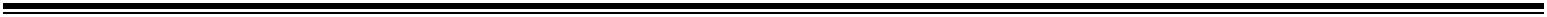 Professional license:MOH Licensed pharmacist from Ministry of  Health, Dubai.UAE.UAE Driving License from Road and Transport Authority (RTA), Dubai, UAE.Registered pharmacist license from Tamil nadu pharmacy council, India Certified a “Logistics & Supply Chain Manager” and Approved License Holder from IPSCMI (International Purchase and Supply Chain Management Institute)Delaware,USA.Certified a “Logistics & supply Chain Management Professional” and Approved License Holder from Ministry of Education, Dubai. UAE.Certified a “Logistics & Supply Chain Professional” and Approved License Holder from IPSCMI (International Purchase and Supply Chain Management Institute)Delaware, USA.Employment Details:(Having  More  than  16  Years’  Experience  in  Hospital  and  PharmaceuticalOperation,	Material/Purchase/Procurement,	Warehousing,	Logistics	and	Supply	Chainmanagement Field)	Organization	: “Ibn Batuta Medicine & Medical Equipment LLC”.Designation	:	Purchase & Supply Chain Operation Manager.Duration	:	Mar’2016 – Till Now.Job description:Purchase Managements: To AssistTo Ensure vendor managed Inventory, Identifying and Developing potential Suppliers for achieving cost effective purchase of materials.Good Negotiation & SWOT analysis skills.To manage all Purchasing functions, controlling the order cycle, resources and strategies.Monitor the department daily operations and ensure the smooth work process.Controlling the order cycle and ensure these functions are executed efficiently, accurately and in timely manner.Well versed in contract negotiation & Management, project Estimations, Document preparation, Project execution, Regulating material purchasing and site managements etc.Assist in Placing the order from various concerning Suppliers and Agents according to Purchase Request, Movement of items from the Sales and store dept.Logistics& Supply Chain Managements: To Assist,Benchmark Six Sigma experienced Knowledge of Strategic Planning, Risk Management, Resource and Budget Managements.Planning, directing and maintaining efficient Logistics & Supply chain operation.Monitoring the quality, quantity, cost and efficiency of the movement /storage of goods.Leads on supply chain development and processes for forecasting, inventory controls, scheduling, achieved through development of key performance indicators for each link in supply processes.Assist the business management in the development of Sales target, Forecast andBudgeting as per six sigma standard.To Ensure appropriate level of inventory, smooth supply to customers and meeting all regulatory requirements.Inventory control, sourcing of drugs, co-ordination with suppliers for availability, price & better profitability.Handling the refurbishment of low stocks, tender requirements/business; delivery delays, approvals, as well as assisting in the process of pricing.Monitor and Control all logistic activities to maximize performance, productivity / adherence to company standards.Monitoring daily order deliveries and preparing various reports such as slow/Fast/Nonmoving products and near expiry products etc.Ensure Cost – Effective warehousing techniques, safeguarding and maintenance of warehouse assets.	Organization	: “RMB” Group of Company.Designation	: Logistics & Supply Chain Specialist / Purchase & Store Manager.Duration	: Sep’2012 – Dec’2015.	Organization	: “Bin Zayed Medicine” (Division of Bin Zayed Group of Company).Designation	: Purchase Manager / Warehouse & Operation In chargeDuration	: Jan’2008 – July’2012. Organization	: “ Medicine Shoppe International, Inc., a Cardinal HealthCompany, (Division of Al Zahrawi Medicine Trading Co).Designation	: Purchase Manager / Inventory ControllerDuration	: Nov’2006 – Jan’2008.Operation Managements: To Assist,Managing all Inbound & Outbound material activities to ensure accuracy, Completeness and quality of material are maintained as per Six sigma standard.Competent executive suits for monitoring logistics costs, carried on cost research, and implemented process for productivity improvement.Highly articulate and knowledgeable in implementing various operational Methods of overcoming logistics constraints.Maintain Zero tolerance with optimum inventory level to minimize wastage.Combined leadership and management skills for strategic planning of logistics, Supply chain management after conducting feasibility studies.Controlling warehouse operation, Commercial operation, stockiest/Distributors.Played a key role in managing warehouse staffs by communicating effectively, Developing friendly relationships and motivating employees.Experienced knowledge about Target Inventory management of ORACLE, SAP,FOCUS, GENSYS TECHNOLOGY, INFO DYNAMICS and EMAS etc.Formulate and maintain system of procurement and deliveries to streamline Day to day operation.Inventory Management: To Assist,Effectively designing /deploying business strategies to achieve desired, service level and waste goals as well as contributing to inventory week’s coverage efficiencyImprovements.Adapts innovative logistical solutions to changing conditions, improves processes, and services.Provide a service quality management strategy and plans to support, contribute/ integrate within the division’s annual business plan for long-term vision.Prepare the Annual central and Warehouse Stock budget and Plans.Ensure Effectiveness and timeliness of stock inventory control and storage activities.Significantly developed and established KPI and FIFO/FEFO for smooth warehouse operations.Organization : “APOLLO HOSPITAL ENTERPRISES LTD” – Chennai. Designation : Purchase In charge /Senior Pharmacist & Store Manager.Duration	:	May’ 2001 to Sep’ 2006.Job Description	: To Assist,Experience in In-patient & Out-patient counseling, dispensing the medicines and health care products, medical equipments, skin care items /cosmetics.Skilled in computer program “INTELLISOFT”and “HIMS” (Hospital InformationMedical Service) etc.Responsible for ensuring the safe, appropriate and cost-effective use of medicines.Co-ordination with the suppliers & the medical representatives for expiry replacements.Monitors customer’s changing needs, competitor activity and reports on these developments to the management.Handling regular customer follow-up to ensure satisfaction with products purchasedand resolves any problems arising.Professional Certification & Experience:Certified and attend a “5th National Pharmacovigilance Conference”-Dubai, UAE.(2015)Certified and attend a “Emirates International Conference on Working Together Against Counterfeits”- Dubai, UAE (2015)Certified & Experienced Knowledge about “ Green Supply Chain” – Blue Ocean Training & Consultancy, Dubai,UAE.(2015)Health and Safety Authority (HSA)-Dublin, Ireland (2014-2015) Certified & Experienced knowledge about,Get Safe-Work Safe: Safety and Health for Senior Cycle Students (2015)Managing Health & Safety in Healthcare: Legislation and Risk Assessment(2014)Managing Health & Safety in Healthcare: Safety Management(2014)Managing Health & Safety in Healthcare: Physical Hazards(2014)Managing Health & Safety in Healthcare: Chemical Agent Hazards(2014)Managing Health & Safety in Healthcare: Biological Agent Hazards(2014)Certified and attend a “Emirates International Pharmaco Economics Conference”-Dubai, UAE (2014)Certified and attend a “4th National Pharmacovigilance Conference”-Dubai, UAE.(2014)Certified & Experienced Knowledge about “HACCP” (Hazard Analysis Critical Control Point). Dubai, UAE.(2014)Certified and attend a “Logistics & Supply Chain Telematics Workshop”- Dubai, UAE.(2014)Certified and successfully completed on “Integrated Management System (QHSE)” – Dubai, UAE. (2014)Certified & successfully completed on “Clinical Trial Monitoring” from Bio Pharma Institute, New Jersey, USA (2014).Certified & Experienced Knowledge about “ISO 10002 Awareness” –Dubai, UAE(2013)Certified & Approved Knowledge about “Fire Warden/Emergency procedures” fromDubai Municipality & Ministry of labour and social affairs- Dubai, UAE(2013)Certified and Experienced license holder from TRAKEES for “Fire Safety professional” Dubai, UAE.(2013)Certified & successfully completed on “Circulating Tumor Cells as Biomarkers”from Bio Pharma Institute, New Jersey, USA (2013).Certified & successfully completed on “Documentation and Record Keeping” from Bio Pharma Institute, New Jersey, USA (2013).Certified & successfully completed on “Clinical Trials and Drug Development” from Bio Pharma Institute, New Jersey, USA (2013).Certified from American Heart Association(AHA)for "First Aid Treatment & Heart Saver(CPR).(2013)Certified & Training on “Good Manufacturing Practices” in accordance with the rules and guidance for Pharmaceutical Manufacturers and Distributors.(2012)Participated and attend the seminar on “First pharmacy Educational Forum” conducted by Ministry of Health (MOH), UAE.(2009)Experienced Knowledge about various Target Inventory Managements in Hospital and Pharmaceutical field.One year three month experience (part time) as a “Medical documentation analyst” in “Prelude Solution Providers (P) Ltd in Chennai, India.(2004-2005)	Three	years’ Experience (Part Time) as	a “Community pharmacist”In a Govt. Approved Pharmacy. (Jan’1998 – Feb’2001)May, 2000 - July, 2000 in-plant industrial training in “Pharma– Fabrickon” Pharmaceutical Company in Madurai, India.(2000)Research Project Work of Central Government of India about “Marine Algae” Uses of“Anti-Coagulant Activity of Marine Algae”. (1997-2001)Pharmacy council of India (PCI) sponsored professional training for“Professional pharmacist”.(2001)Internal training in Annamalai University, during my studies. (1997-2001)Trained in production of pharmaceutical preparations.Professional skills:Strong organizational skills and extremely systematic and orderly.Well-developed written, oral communication and negotiations skills.Analytical skills, good judgment and ability to make decisions.Good managerial & analytical skill with ability to manage different tasks.Leadership skills- ability to take decision with good judgment, Self motivated and excellent time management.Perfect mastering of English Languages (Spoken and Written) and excellent computer skills.Friendly and positive attitude towards co-workers and workplace environment.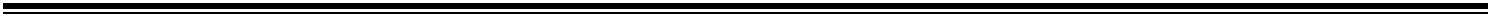 Extra -Curricular Activities:Served as “Editor” for Pharm pals (Health magazine) and “Coordinator” for a seminar"TIPS-2001"(Tryst in Pharmaceutical Science).	Served	as “Cultural secretary” and “Class Representative” in Annamalai UniversityPharmacy Association.Experienced knowledge about “Medical Coding”, “Medical Billing” and “MedicalTranscription”.I have screened lot of articles and health care magazine and medical literature.A certificate from Saint John’s ambulance association for "First Aid Treatment".Active participation in programmes of “National Service Scheme”.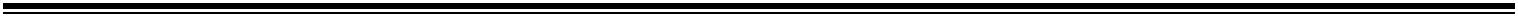 Personal Information:Date of Birth	: 7th march 1979Sex	: MaleReligion	: IslamMarital Status	: MarriedLanguages Known	: English, Tamil (Read, Write, Speak): Arabic, Hindi, Malayalam, Telugu (Speak)Visa status	: Employment visa . (Can Join Immediately)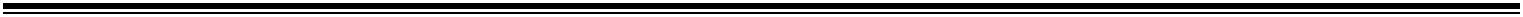 Declaration:I hereby declare that all the information furnished above is true to the best of myknowledge and belief.